ОТЧЕТ О ВЫПОЛНЕНИИ ГОСУДАРСТВЕННОГО ЗАДАНИЯ № 2на 2021 год и на плановый период 2022 и 2023 годовна «01»__декабря____2021гПериодичность Ежеквартально до 5 числа месяца, следующего за отчетным кварталомЧасть 1. Сведения об оказываемых государственных услугахРаздел 1   3.1.  Сведения о фактическом достижении показателей, характеризующих качество государственной услуги  3.2. Сведения о фактическом достижении показателей, характеризующих объем государственной услугиРаздел 2   3.1. Сведения о фактическом достижении показателей, характеризующих качество государственной услуги 3.2. Сведения о фактическом достижении показателей, характеризующих объем государственной услугиРаздел 3   3.1. Сведения о фактическом достижении показателей, характеризующих качество государственной услуги3.2. Сведения о фактическом достижении показателей, характеризующих объем государственной услугиРаздел 4   3.1. Сведения о фактическом достижении показателей, характеризующих качество государственной услуги3.2. Сведения о фактическом достижении показателей, характеризующих объем государственной услугиРаздел 5   3.1. Сведения о фактическом достижении показателей, характеризующих качество государственной услуги3.2. Сведения о фактическом достижении показателей, характеризующих объем государственной услуги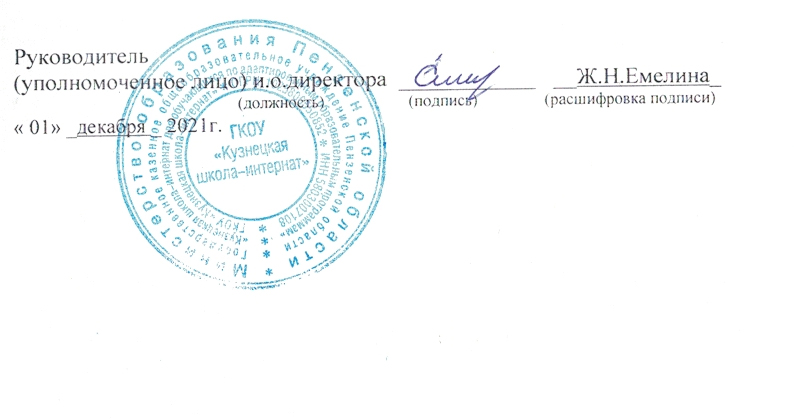 КодыФорма по ОКУД0506501Дата Наименование государственного учреждения Пензенской области (обособленного подразделения) Государственное казенное общеобразовательное учреждение Пензенской области «Кузнецкая школа-интернат для обучающихся по адаптированным образовательным программам»Код по сводному реестру56202652Вид деятельности государственного учреждения Пензенской области (обособленного подразделения) По ОКВЭД85.12Начальное общее образование,  Дополнительное образование детей и взрослых,Присмотр и уходПо ОКВЭДПо ОКВЭД85.41Начальное общее образование,  Дополнительное образование детей и взрослых,Присмотр и уходПо ОКВЭДПо ОКВЭД88.9По ОКВЭД55.901. Наименование государственной услуги 34.787.0 Реализация основных общеобразовательных программ начального общего образованияКод пообщероссийскомубазовому (отраслевому) перечню, региональному перечнюБА812. Категории потребителей государственной услуги 0110112 Физические лицаКод пообщероссийскомубазовому (отраслевому) перечню, региональному перечнюБА813. Сведения о фактическом достижении показателей, характеризующих объем и (или) качество государственной услуги3. Сведения о фактическом достижении показателей, характеризующих объем и (или) качество государственной услугиУникальный номер реестровой записиПоказатель, характеризующий содержание государственной услуги (по справочникам)Показатель, характеризующий содержание государственной услуги (по справочникам)Показатель, характеризующий содержание государственной услуги (по справочникам)Показатель, характеризующий условия (формы) оказания государственной услуги (по справочникам)Показатель, характеризующий условия (формы) оказания государственной услуги (по справочникам)Показатель качества государственной услугиПоказатель качества государственной услугиПоказатель качества государственной услугиПоказатель качества государственной услугиПоказатель качества государственной услугиПоказатель качества государственной услугиПоказатель качества государственной услугиПоказатель качества государственной услугиПоказатель качества государственной услугиУникальный номер реестровой записиПоказатель, характеризующий содержание государственной услуги (по справочникам)Показатель, характеризующий содержание государственной услуги (по справочникам)Показатель, характеризующий содержание государственной услуги (по справочникам)Показатель, характеризующий условия (формы) оказания государственной услуги (по справочникам)Показатель, характеризующий условия (формы) оказания государственной услуги (по справочникам)наименование показателяединица измеренияединица измерениязначениезначениезначениедопустимое (возможное) отклонениеотклонение, превышающеедопустимое (возможное)  отклонениепричинаотклоненияУникальный номер реестровой записиПоказатель, характеризующий содержание государственной услуги (по справочникам)Показатель, характеризующий содержание государственной услуги (по справочникам)Показатель, характеризующий содержание государственной услуги (по справочникам)Показатель, характеризующий условия (формы) оказания государственной услуги (по справочникам)Показатель, характеризующий условия (формы) оказания государственной услуги (по справочникам)наименование показателяНаименование код по ОКЕИутверждено в государственном задании на годутверждено в государственном задании на отчетную датуисполнено на отчетную датудопустимое (возможное) отклонениеотклонение, превышающеедопустимое (возможное)  отклонениепричинаотклоненияУникальный номер реестровой записиКатегория потребителейВиды образовательных программМесто обученияФормы образования и формы реализации образовательных программНаименование показателянаименование показателяНаименование код по ОКЕИутверждено в государственном задании на годутверждено в государственном задании на отчетную датуисполнено на отчетную датудопустимое (возможное) отклонениеотклонение, превышающеедопустимое (возможное)  отклонениепричинаотклонения123456789101112131415801012О.99.0.БА81АА00001004.  Обучающиеся с ограниченными возможностями здоровья (ОВЗ)001. Адаптированная образовательная программа001. Не указано01. ОчнаяДоля обучающихся, освоивших в полном объеме адаптированную образовательную программу учебного года и пере-веденных в следующий классПроцент744100%100%101%5%Доля   обучающихся, освоивших в полном объеме адаптированную образовательную программу учебного года и успешно прошедших итоговую аттестацию и получивших документ установленного образца о соответствующем уровне образованияПроцент744100%100%101%5%Уникальный номер реестровой записиПоказатель, характеризующий содержание государственной услуги (по справочникам)Показатель, характеризующий содержание государственной услуги (по справочникам)Показатель, характеризующий содержание государственной услуги (по справочникам)Показатель, характеризующий условия (формы) оказания государственной услуги (по справочникам)Показатель, характеризующий условия (формы) оказания государственной услуги (по справочникам)Показатель качества государственной услугиПоказатель качества государственной услугиПоказатель качества государственной услугиПоказатель качества государственной услугиПоказатель качества государственной услугиПоказатель качества государственной услугиПоказатель качества государственной услугиПоказатель качества государственной услугиПоказатель качества государственной услугиРазмерплаты (цена, тариф)Уникальный номер реестровой записиПоказатель, характеризующий содержание государственной услуги (по справочникам)Показатель, характеризующий содержание государственной услуги (по справочникам)Показатель, характеризующий содержание государственной услуги (по справочникам)Показатель, характеризующий условия (формы) оказания государственной услуги (по справочникам)Показатель, характеризующий условия (формы) оказания государственной услуги (по справочникам)наименование показателяединица измеренияединица измерениязначениезначениезначениедопустимое (возможное) отклонениеотклонение, превышающеедопустимое (возможное)  отклонениепричинаотклоненияРазмерплаты (цена, тариф)Уникальный номер реестровой записиПоказатель, характеризующий содержание государственной услуги (по справочникам)Показатель, характеризующий содержание государственной услуги (по справочникам)Показатель, характеризующий содержание государственной услуги (по справочникам)Показатель, характеризующий условия (формы) оказания государственной услуги (по справочникам)Показатель, характеризующий условия (формы) оказания государственной услуги (по справочникам)наименование показателяНаименование код по ОКЕИутверждено в государственном задании на годутверждено в государственном задании на отчетную датуисполнено на отчетную датудопустимое (возможное) отклонениеотклонение, превышающеедопустимое (возможное)  отклонениепричинаотклоненияРазмерплаты (цена, тариф)Уникальный номер реестровой записиКатегория потребителейВиды образовательных программМесто обученияФормы образования и формы реализации образовательных программНаименование показателянаименование показателяНаименование код по ОКЕИутверждено в государственном задании на годутверждено в государственном задании на отчетную датуисполнено на отчетную датудопустимое (возможное) отклонениеотклонение, превышающеедопустимое (возможное)  отклонениепричинаотклоненияРазмерплаты (цена, тариф)12345678910111213141516801012О.99.0.БА81АА00001004.  Обучающиеся с ограниченными возможностями здоровья (ОВЗ)001. Адаптированная образовательная программа001. Не указано01. Очнаячислообучающихсячеловек79298989951. Наименование государственной услуги 34.787.0 Реализация основных общеобразовательных программ начального общего образованияКод пообщероссийскомубазовому (отраслевому) перечню, региональному перечнюБА812. Категории потребителей государственной услуги 0110112 Физические лицаКод пообщероссийскомубазовому (отраслевому) перечню, региональному перечнюБА813. Сведения о фактическом достижении показателей, характеризующих объем и (или) качество государственной услуги3. Сведения о фактическом достижении показателей, характеризующих объем и (или) качество государственной услугиУникальный номер реестровой записиПоказатель, характеризующий содержание государственной услуги (по справочникам)Показатель, характеризующий содержание государственной услуги (по справочникам)Показатель, характеризующий содержание государственной услуги (по справочникам)Показатель, характеризующий условия (формы) оказания государственной услуги (по справочникам)Показатель, характеризующий условия (формы) оказания государственной услуги (по справочникам)Показатель качества государственной услугиПоказатель качества государственной услугиПоказатель качества государственной услугиПоказатель качества государственной услугиПоказатель качества государственной услугиПоказатель качества государственной услугиПоказатель качества государственной услугиПоказатель качества государственной услугиПоказатель качества государственной услугиУникальный номер реестровой записиПоказатель, характеризующий содержание государственной услуги (по справочникам)Показатель, характеризующий содержание государственной услуги (по справочникам)Показатель, характеризующий содержание государственной услуги (по справочникам)Показатель, характеризующий условия (формы) оказания государственной услуги (по справочникам)Показатель, характеризующий условия (формы) оказания государственной услуги (по справочникам)наименование показателяединица измеренияединица измерениязначениезначениезначениедопустимое (возможное) отклонениеотклонение, превышающеедопустимое (возможное)  отклонениепричинаотклоненияУникальный номер реестровой записиПоказатель, характеризующий содержание государственной услуги (по справочникам)Показатель, характеризующий содержание государственной услуги (по справочникам)Показатель, характеризующий содержание государственной услуги (по справочникам)Показатель, характеризующий условия (формы) оказания государственной услуги (по справочникам)Показатель, характеризующий условия (формы) оказания государственной услуги (по справочникам)наименование показателяНаименование код по ОКЕИутверждено в государственном задании на годутверждено в государственном задании на отчетную датуисполнено на отчетную датудопустимое (возможное) отклонениеотклонение, превышающеедопустимое (возможное)  отклонениепричинаотклоненияУникальный номер реестровой записиКатегория потребителейВиды образовательных программМесто обученияФормы образования и формы реализации образовательных программНаименование показателянаименование показателяНаименование код по ОКЕИутверждено в государственном задании на годутверждено в государственном задании на отчетную датуисполнено на отчетную датудопустимое (возможное) отклонениеотклонение, превышающеедопустимое (возможное)  отклонениепричинаотклонения123456789101112131415801012О.99.0.БА81АА28001004.  Обучающиеся с ограниченными возможностями здоровья (ОВЗ)001. Адаптированная образовательная программа002. Проходящие обучение по состоянию здоровья на дому05. Очно-заочнаяДоля обучающихся, освоивших в полном объеме адаптированную образовательную программу учебного года и пере-веденных в следующий классПроцент744100%100%100%5%Доля   обучающихся, освоивших в полном объеме адаптированную образовательную программу учебного года и успешно прошедших итоговую аттестацию и получивших документ установленного образца о соответствующем уровне образованияПроцент744100%100%100%5%Уникальный номер реестровой записиПоказатель, характеризующий содержание государственной услуги (по справочникам)Показатель, характеризующий содержание государственной услуги (по справочникам)Показатель, характеризующий содержание государственной услуги (по справочникам)Показатель, характеризующий условия (формы) оказания государственной услуги (по справочникам)Показатель, характеризующий условия (формы) оказания государственной услуги (по справочникам)Показатель качества государственной услугиПоказатель качества государственной услугиПоказатель качества государственной услугиПоказатель качества государственной услугиПоказатель качества государственной услугиПоказатель качества государственной услугиПоказатель качества государственной услугиПоказатель качества государственной услугиПоказатель качества государственной услугиУникальный номер реестровой записиПоказатель, характеризующий содержание государственной услуги (по справочникам)Показатель, характеризующий содержание государственной услуги (по справочникам)Показатель, характеризующий содержание государственной услуги (по справочникам)Показатель, характеризующий условия (формы) оказания государственной услуги (по справочникам)Показатель, характеризующий условия (формы) оказания государственной услуги (по справочникам)наименование показателяединица измеренияединица измерениязначениезначениезначениедопустимое (возможное) отклонениеотклонение, превышающеедопустимое (возможное)  отклонениепричинаотклоненияУникальный номер реестровой записиПоказатель, характеризующий содержание государственной услуги (по справочникам)Показатель, характеризующий содержание государственной услуги (по справочникам)Показатель, характеризующий содержание государственной услуги (по справочникам)Показатель, характеризующий условия (формы) оказания государственной услуги (по справочникам)Показатель, характеризующий условия (формы) оказания государственной услуги (по справочникам)наименование показателяНаименование код по ОКЕИутверждено в государственном задании на годутверждено в государственном задании на отчетную датуисполнено на отчетную датудопустимое (возможное) отклонениеотклонение, превышающеедопустимое (возможное)  отклонениепричинаотклоненияУникальный номер реестровой записиКатегория потребителейВиды образовательных программМесто обученияФормы образования и формы реализации образовательных программНаименование показателянаименование показателяНаименование код по ОКЕИутверждено в государственном задании на годутверждено в государственном задании на отчетную датуисполнено на отчетную датудопустимое (возможное) отклонениеотклонение, превышающеедопустимое (возможное)  отклонениепричинаотклонения123456789101112131415801012О.99.0.БА81АА28001004.  Обучающиеся с ограниченными возможностями здоровья (ОВЗ)001. Адаптированная образовательная программа002. Проходящие обучение по состоянию здоровья на дому05. Очно-заочнаячислообучающихсячеловек7921010101. Наименование государственной услуги 34.Г41.0 Содержание детейКод по общероссийскомубазовому (отраслевому) перечню, региональному перечнюБА832. Категории потребителей государственной услуги 0110112 Физические лицаКод по общероссийскомубазовому (отраслевому) перечню, региональному перечнюБА833. Сведения о фактическом достижении показателей, характеризующих объем и (или) качество государственной услуги3. Сведения о фактическом достижении показателей, характеризующих объем и (или) качество государственной услугиУникальный номер реестровой записиПоказатель, характеризующий содержание государственной услуги (по справочникам)Показатель, характеризующий содержание государственной услуги (по справочникам)Показатель, характеризующий содержание государственной услуги (по справочникам)Показатель, характеризующий условия (формы) оказания государственной услуги (по справочникам)Показатель, характеризующий условия (формы) оказания государственной услуги (по справочникам)Показатель качества государственной услугиПоказатель качества государственной услугиПоказатель качества государственной услугиПоказатель качества государственной услугиПоказатель качества государственной услугиПоказатель качества государственной услугиПоказатель качества государственной услугиПоказатель качества государственной услугиПоказатель качества государственной услугиУникальный номер реестровой записиПоказатель, характеризующий содержание государственной услуги (по справочникам)Показатель, характеризующий содержание государственной услуги (по справочникам)Показатель, характеризующий содержание государственной услуги (по справочникам)Показатель, характеризующий условия (формы) оказания государственной услуги (по справочникам)Показатель, характеризующий условия (формы) оказания государственной услуги (по справочникам)наименование показателяединица измеренияединица измерениязначениезначениезначениедопустимое (возможное) отклонениеотклонение, превышающеедопустимое (возможное)  отклонениепричинаотклоненияУникальный номер реестровой записиПоказатель, характеризующий содержание государственной услуги (по справочникам)Показатель, характеризующий содержание государственной услуги (по справочникам)Показатель, характеризующий содержание государственной услуги (по справочникам)Показатель, характеризующий условия (формы) оказания государственной услуги (по справочникам)Показатель, характеризующий условия (формы) оказания государственной услуги (по справочникам)наименование показателяНаименование код по ОКЕИутверждено в государственном задании на годутверждено в государственном задании на отчетную датуисполнено на отчетную датудопустимое (возможное) отклонениеотклонение, превышающеедопустимое (возможное)  отклонениепричинаотклоненияУникальный номер реестровой записиКатегория потребителейНаименование показателяНаименование показателяНаименование показателяНаименование показателянаименование показателяНаименование код по ОКЕИутверждено в государственном задании на годутверждено в государственном задании на отчетную датуисполнено на отчетную датудопустимое (возможное) отклонениеотклонение, превышающеедопустимое (возможное)  отклонениепричинаотклонения123456789101112131415552315О.99.0.БА83АА04000004.  Обучающиеся с ограниченными возможностями здоровья (ОВЗ)Полное государственное обеспечение воспитанниковПроцент744100%100%100%5%Уникальный номер реестровой записиПоказатель, характеризующий содержание государственной услуги (по справочникам)Показатель, характеризующий содержание государственной услуги (по справочникам)Показатель, характеризующий содержание государственной услуги (по справочникам)Показатель, характеризующий условия (формы) оказания государственной услуги (по справочникам)Показатель, характеризующий условия (формы) оказания государственной услуги (по справочникам)Показатель качества государственной услугиПоказатель качества государственной услугиПоказатель качества государственной услугиПоказатель качества государственной услугиПоказатель качества государственной услугиПоказатель качества государственной услугиПоказатель качества государственной услугиПоказатель качества государственной услугиПоказатель качества государственной услугиУникальный номер реестровой записиПоказатель, характеризующий содержание государственной услуги (по справочникам)Показатель, характеризующий содержание государственной услуги (по справочникам)Показатель, характеризующий содержание государственной услуги (по справочникам)Показатель, характеризующий условия (формы) оказания государственной услуги (по справочникам)Показатель, характеризующий условия (формы) оказания государственной услуги (по справочникам)наименование показателяединица измеренияединица измерениязначениезначениезначениедопустимое (возможное) отклонениеотклонение, превышающеедопустимое (возможное)  отклонениепричинаотклоненияУникальный номер реестровой записиПоказатель, характеризующий содержание государственной услуги (по справочникам)Показатель, характеризующий содержание государственной услуги (по справочникам)Показатель, характеризующий содержание государственной услуги (по справочникам)Показатель, характеризующий условия (формы) оказания государственной услуги (по справочникам)Показатель, характеризующий условия (формы) оказания государственной услуги (по справочникам)наименование показателяНаименование код по ОКЕИутверждено в государственном задании на годутверждено в государственном задании на отчетную датуисполнено на отчетную датудопустимое (возможное) отклонениеотклонение, превышающеедопустимое (возможное)  отклонениепричинаотклоненияУникальный номер реестровой записиКатегория потребителейНаименование показателяНаименование показателяНаименование показателяНаименование показателянаименование показателяНаименование код по ОКЕИутверждено в государственном задании на годутверждено в государственном задании на отчетную датуисполнено на отчетную датудопустимое (возможное) отклонениеотклонение, превышающеедопустимое (возможное)  отклонениепричинаотклонения123456789101112131415552315О.99.0.БА83АА04000004.  Обучающиеся с ограниченными возможностями здоровья (ОВЗ)числообучающихсячеловек7927272721. Наименование государственной услуги 50.785.0 Присмотр и уходКод по общероссийскомубазовому (отраслевому) перечню, региональному перечнюБВ192. Категории потребителей государственной услуги 0110112 Физические лицаКод по общероссийскомубазовому (отраслевому) перечню, региональному перечнюБВ193. Сведения о фактическом достижении показателей, характеризующих объем и (или) качество государственной услуги3. Сведения о фактическом достижении показателей, характеризующих объем и (или) качество государственной услугиУникальный номер реестровой записиПоказатель, характеризующий содержание государственной услуги (по справочникам)Показатель, характеризующий содержание государственной услуги (по справочникам)Показатель, характеризующий содержание государственной услуги (по справочникам)Показатель, характеризующий условия (формы) оказания государственной услуги (по справочникам)Показатель, характеризующий условия (формы) оказания государственной услуги (по справочникам)Показатель качества государственной услугиПоказатель качества государственной услугиПоказатель качества государственной услугиПоказатель качества государственной услугиПоказатель качества государственной услугиПоказатель качества государственной услугиПоказатель качества государственной услугиПоказатель качества государственной услугиПоказатель качества государственной услугиУникальный номер реестровой записиПоказатель, характеризующий содержание государственной услуги (по справочникам)Показатель, характеризующий содержание государственной услуги (по справочникам)Показатель, характеризующий содержание государственной услуги (по справочникам)Показатель, характеризующий условия (формы) оказания государственной услуги (по справочникам)Показатель, характеризующий условия (формы) оказания государственной услуги (по справочникам)наименование показателяединица измеренияединица измерениязначениезначениезначениедопустимое (возможное) отклонениеотклонение, превышающеедопустимое (возможное)  отклонениеУникальный номер реестровой записиПоказатель, характеризующий содержание государственной услуги (по справочникам)Показатель, характеризующий содержание государственной услуги (по справочникам)Показатель, характеризующий содержание государственной услуги (по справочникам)Показатель, характеризующий условия (формы) оказания государственной услуги (по справочникам)Показатель, характеризующий условия (формы) оказания государственной услуги (по справочникам)наименование показателяНаименование код по ОКЕИутверждено в государственном задании на годутверждено в государственном задании на отчетную датуисполнено на отчетную датудопустимое (возможное) отклонениеотклонение, превышающеедопустимое (возможное)  отклонениеУникальный номер реестровой записиКатегория потребителейВозрастобучающихсяНаименование показателяСправочник периодов пребыванияНаименование показателянаименование показателяНаименование код по ОКЕИутверждено в государственном задании на годутверждено в государственном задании на отчетную датуисполнено на отчетную датудопустимое (возможное) отклонениеотклонение, превышающеедопустимое (возможное)  отклонение1234567891011121314853211О.99.0.БВ19АА39000005. дети-инвалиды007. от 5 лет07 группа продленного дняДоля воспитанников, получающих услуги по дневному уходу и присмотру от количества заявившихся воспитанниковПроцент744100%100%104%5%Уникальный номер реестровой записиПоказатель, характеризующий содержание государственной услуги (по справочникам)Показатель, характеризующий содержание государственной услуги (по справочникам)Показатель, характеризующий содержание государственной услуги (по справочникам)Показатель, характеризующий условия (формы) оказания государственной услуги (по справочникам)Показатель, характеризующий условия (формы) оказания государственной услуги (по справочникам)Показатель качества государственной услугиПоказатель качества государственной услугиПоказатель качества государственной услугиПоказатель качества государственной услугиПоказатель качества государственной услугиПоказатель качества государственной услугиПоказатель качества государственной услугиПоказатель качества государственной услугиПоказатель качества государственной услугиУникальный номер реестровой записиПоказатель, характеризующий содержание государственной услуги (по справочникам)Показатель, характеризующий содержание государственной услуги (по справочникам)Показатель, характеризующий содержание государственной услуги (по справочникам)Показатель, характеризующий условия (формы) оказания государственной услуги (по справочникам)Показатель, характеризующий условия (формы) оказания государственной услуги (по справочникам)наименование показателяединица измеренияединица измерениязначениезначениезначениедопустимое (возможное) отклонениеотклонение, превышающеедопустимое (возможное)  отклонениепричинаотклоненияУникальный номер реестровой записиПоказатель, характеризующий содержание государственной услуги (по справочникам)Показатель, характеризующий содержание государственной услуги (по справочникам)Показатель, характеризующий содержание государственной услуги (по справочникам)Показатель, характеризующий условия (формы) оказания государственной услуги (по справочникам)Показатель, характеризующий условия (формы) оказания государственной услуги (по справочникам)наименование показателяНаименование код по ОКЕИутверждено в государственном задании на годутверждено в государственном задании на отчетную датуисполнено на отчетную датудопустимое (возможное) отклонениеотклонение, превышающеедопустимое (возможное)  отклонениепричинаотклоненияУникальный номер реестровой записиКатегория потребителейВозраст обучающихсяНаименование показателяСправочник периодов пребыванияНаименование показателянаименование показателяНаименование код по ОКЕИутверждено в государственном задании на годутверждено в государственном задании на отчетную датуисполнено на отчетную датудопустимое (возможное) отклонениеотклонение, превышающеедопустимое (возможное)  отклонениепричинаотклонения123456789101112131415853211О.99.0.БВ19АА39000005. дети-инвалиды007. от 5 лет07 группа продленного днячисло детейчеловек79226262711. Наименование государственной услуги 42.Г42.0 Реализация дополнительных общеразвивающих программКод по общероссийскомубазовому (отраслевому) перечню, региональному перечнюББ522. Категории потребителей государственной услуги 0110112 Физические лицаКод по общероссийскомубазовому (отраслевому) перечню, региональному перечнюББ523. Сведения о фактическом достижении показателей, характеризующих объем и (или) качество государственной услуги3. Сведения о фактическом достижении показателей, характеризующих объем и (или) качество государственной услугиУникальный номер реестровой записиПоказатель, характеризующий содержание государственной услуги (по справочникам)Показатель, характеризующий содержание государственной услуги (по справочникам)Показатель, характеризующий содержание государственной услуги (по справочникам)Показатель, характеризующий условия (формы) оказания государственной услуги (по справочникам)Показатель, характеризующий условия (формы) оказания государственной услуги (по справочникам)Показатель качества государственной услугиПоказатель качества государственной услугиПоказатель качества государственной услугиПоказатель качества государственной услугиПоказатель качества государственной услугиПоказатель качества государственной услугиПоказатель качества государственной услугиПоказатель качества государственной услугиПоказатель качества государственной услугиУникальный номер реестровой записиПоказатель, характеризующий содержание государственной услуги (по справочникам)Показатель, характеризующий содержание государственной услуги (по справочникам)Показатель, характеризующий содержание государственной услуги (по справочникам)Показатель, характеризующий условия (формы) оказания государственной услуги (по справочникам)Показатель, характеризующий условия (формы) оказания государственной услуги (по справочникам)наименование показателяединица измеренияединица измерениязначениезначениезначениедопустимое (возможное) отклонениеотклонение, превышающеедопустимое (возможное)  отклонениеУникальный номер реестровой записиПоказатель, характеризующий содержание государственной услуги (по справочникам)Показатель, характеризующий содержание государственной услуги (по справочникам)Показатель, характеризующий содержание государственной услуги (по справочникам)Показатель, характеризующий условия (формы) оказания государственной услуги (по справочникам)Показатель, характеризующий условия (формы) оказания государственной услуги (по справочникам)наименование показателяНаименование код по ОКЕИутверждено в государственном задании на годутверждено в государственном задании на отчетную датуисполнено на отчетную датудопустимое (возможное) отклонениеотклонение, превышающеедопустимое (возможное)  отклонениеУникальный номер реестровой записиКатегория потребителейВид образовательных программНаправленность образовательной программыФормы образования и формы реализации образовательных программНаименование показателянаименование показателяНаименование код по ОКЕИутверждено в государственном задании на годутверждено в государственном задании на отчетную датуисполнено на отчетную датудопустимое (возможное) отклонениеотклонение, превышающеедопустимое (возможное)  отклонение1234567891011121314804200О.99.0.ББ52АН48000030. Дети с ограниченными возможностями здоровья (ОВЗ)001. Адаптированная образовательная программа004. Художественной01. ОчнаяДоля обучающихся, освоивших в полном объеме адаптированную дополнительную общеразвивающую программу учебного года, от общего количества обучающихсяПроцент744100%100%100%5%Уникальный номер реестровой записиПоказатель, характеризующий содержание государственной услуги (по справочникам)Показатель, характеризующий содержание государственной услуги (по справочникам)Показатель, характеризующий содержание государственной услуги (по справочникам)Показатель, характеризующий условия (формы) оказания государственной услуги (по справочникам)Показатель, характеризующий условия (формы) оказания государственной услуги (по справочникам)Показатель качества государственной услугиПоказатель качества государственной услугиПоказатель качества государственной услугиПоказатель качества государственной услугиПоказатель качества государственной услугиПоказатель качества государственной услугиПоказатель качества государственной услугиПоказатель качества государственной услугиПоказатель качества государственной услугиУникальный номер реестровой записиПоказатель, характеризующий содержание государственной услуги (по справочникам)Показатель, характеризующий содержание государственной услуги (по справочникам)Показатель, характеризующий содержание государственной услуги (по справочникам)Показатель, характеризующий условия (формы) оказания государственной услуги (по справочникам)Показатель, характеризующий условия (формы) оказания государственной услуги (по справочникам)наименование показателяединица измеренияединица измерениязначениезначениезначениедопустимое (возможное) отклонениеотклонение, превышающеедопустимое (возможное)  отклонениепричинаотклоненияУникальный номер реестровой записиПоказатель, характеризующий содержание государственной услуги (по справочникам)Показатель, характеризующий содержание государственной услуги (по справочникам)Показатель, характеризующий содержание государственной услуги (по справочникам)Показатель, характеризующий условия (формы) оказания государственной услуги (по справочникам)Показатель, характеризующий условия (формы) оказания государственной услуги (по справочникам)наименование показателяНаименование код по ОКЕИутверждено в государственном задании на годутверждено в государственном задании на отчетную датуисполнено на отчетную датудопустимое (возможное) отклонениеотклонение, превышающеедопустимое (возможное)  отклонениепричинаотклоненияУникальный номер реестровой записиКатегория потребителейВид образовательных программНаправленность образовательной программыФормы образования и формы реализации образовательных программНаименование показателянаименование показателяНаименование код по ОКЕИутверждено в государственном задании на годутверждено в государственном задании на отчетную датуисполнено на отчетную датудопустимое (возможное) отклонениеотклонение, превышающеедопустимое (возможное)  отклонениепричинаотклонения123456789101112131415804200О.99.0.ББ52АН48000030. Дети с ограниченными возможностями здоровья (ОВЗ)001. Адаптированная образовательная программа004. Художественной01. ОчнаяКоличество человеко-часовЧеловеко-час539571257125712